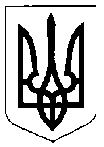 ВІДДІЛ економікивиконкому ДРОГОБИЦЬКОЇ МІСЬКОЇ РАДИпл. Ринок, . Дрогобич, Львівська обл., Україна, 82100, тел. 2-25-69, факс (03244) 3-96-71, 2-13-03E-mail: rada@drb.lviv.ua, WEB: http://www.drohobych-rada.gov.ua09.01.2020 № ___09  ___На дор. № 6 від 24.01.2020     Надаємо інформацію на виконання даного доручення:Демографічна ситуація у Дрогобичі у січні-листопаді 2019 рокуУпродовж січня-жовтня 2019 року наявне населення Дрогобича (включаючи Стебник) зменшилось на 638 осіб, і на 1 листопада 2019 року його кількість становила 96,1 тис.осіб.У січні-жовтні 2019 року народилось 480 дітей (на 118 дітей менше порівняно з січнем-жовтнем 2018 року), померла 871 особа (на 45 осіб більше порівняно з січнем-жовтнем 2018 року).Промисловість Виробничий потенціал міста складається з понад 20 промислових підприємств. Найбільш перспективними галузями промисловості міста залишаються харчова та легка промисловість, а також нарощують свої об’єми підприємства галузі деревообробної та неметалевої мінеральної продукції. За прогнозними даними обсяг реалізованої промислової продукції (товарів, послуг) підприємствами міста у 2019 році досягне рівня 1076,1 млн.гривень, що у порівнянні з минулим роком на 130 млн.гривень менше. Обсяг реалізованої промислової продукції у розрахунку на одного мешканця за 2019 рік становитиме 11,2 тис.гривень.За результатами 2019 року промислові підприємства міста реалізували промислової продукції за видами діяльності:виробництво харчових продуктів, напоїв – 148,5 млн. гривень;текстильне виробництво, виробництво одягу – 111,7 млн гривень;виготовлення виробів з деревини, поліграфічна діяльність – 118,1 млн. гривень;виробництво гумових, пластмасових виробів; іншої неметалевої продукції – 219,5 млн. гривень;виробництво готових металевих виробів – 110,8 млн.гривень;машинобудування – 6,7 млн. гривень;виробництво меблів, іншої продукції – 17,9 млн гривень;постачання електроенергії, газу, пари – 94,5 млн. гривень;водопостачання; каналізація, поводження з відходами – 79,9 млн. гривень.З метою пошуку потенційних партнерів та освоєння нових ринків збуту у 2019 році проводилася робота у напрямку залучення промислових підприємств міста до участі у регіональних та міжнародних виставково-ярмаркових заходах, проведення презентацій їхньої продукції. Так, цьогоріч оновлено дані та внесено додатково інформацію про підприємства нашого міста у електронний та друкований двомовний каталог підприємств Львівщини, що в подальшому, за підтримки ЛОДА, розповсюджуватиметься на загальнодержавних промоційних заходах, виставках та серед посольств іноземних країн.Для збільшення експортних поставок, а також вивчення нових ринків збуту підприємства міста активно долучалися до участі у «Експортній школі для початківців», що організована НУ «Львівська політехніка» на базі Львівської торгово-промислової палати. Зовнішньоторговельний оборот товарами за прогнозними показниками до кінця 2019 року складе 67,4 млн. дол. США. Обсяги експорту – 39,5 млн. дол. США (у 2018 році – 32,9 млн.дол США) імпорту – 27,8 млн. дол. США ( у 2018 році – 23,2 млн.дол. США).Найбільші обсяги експортних поставок місто здійснювало до Польщі, Італії, Німеччини, Чехії, Данії.Важливою соціальної складовою добробуту мешканців міста є збільшення розміру грошових доходів, зокрема, заробітної плати як основного їх джерела, що, у свою чергу, впливає на розв’язання їх соціально-побутових проблем, сприяє відтворенню робочої сили та підвищує їх купівельну спроможність. Згідно статистичних даних, наприкінці 2019 року середньомісячна заробітна плата одного штатного працівника становить 7602 гривень, у порівнянні з 2018 роком зросла на 14 %. Наприкінці 2019 року у місті Дрогобичі налічувалося 18630 пенсіонерів. Середній розмір пенсії на кінець 2019 року становить 2272 грн.ПідприємництвоУ 2019 році в м. Дрогобичі кількість суб’єктів господарювання зареєстровано 10756 з них діючих 7070 суб’єктів підприємницької діяльності в тому числі 520 малих підприємств, з них 2470 юридичних осіб, 4600 фізичних осіб підприємців. Кількість малих підприємств у розрахунку на 10 тис. наявного населення у 2019 році становить 53 од.Сума надходжень до міського бюджету від діяльності суб’єктів малого підприємництва за 2019 рік становить 55,1 млн. гривень, що складає 16,8% усіх доходів:єдиного податку – 44,88 млн. гривень;акцизного податку – 10,6 млн. гривень;туристичного податку – 150,15 тис. гривень.В розрізі найбільших суб’єктів господарювання-платників місцевих податків та зборів за результатами 2019 року слід відмітити:акцизного податку – ФОП Муль Р.М., ТОВ «АТБ-Маркет», ТОВ «Сільпо-Фуд», ТзОВ «Гал-Леобуд»;ПДФО (60% у міський бюджет) – ТОВ «УБТ», ПрАТ «ТЕК Західтранс», ПАТ «НПК Галичина»;податок на нерухоме майно – ТОВ «УБТ», ТзОВ «Олімп 2», ПАТ «НПК Галичина»;земельного податку – НПК «Галичина», ПАТ «Укрзалізниця», ПАТ «Дрогобицький ЗЗБВ»;єдиного податку – ТОВ «Еко Тепло Дрогобич», ТОВ «Будмост», ТзОВ «Сігна», ТзОВ «Екотепло Дрогобич», ТзОВ «Лд-Галбуд», ТзОВ «Ролмітек».ТоргівляНа даний час в місті функціонує 644 заклади торгівлі та громадського харчування, в тому числі 182 суб’єкти господарювання – юридичні особи. З них 527 – закладів торгівлі та 117 – закладів громадського харчування. У містах Дрогобичі та Стебнику продовжать функціонувати 5 ринків з кількістю торгових місць у обсязі 3028. Роздрібний товарооборот підприємств торгівлі Дрогобича за розрахунковими даними у 2019 році становить 1,2 млд. грн., що більше на 9% у порівнянні з 2018 роком, роздрібний товарооборот за розрахунковими даними на одну особу становить 12,5 тис. грн. та збільшився у порівнянні з минулим роком на 9,8 %.Здійснюється постійний аналіз фінансово-господарської діяльності комунальних підприємств сфери торгівлі, громадського харчування та побутового обслуговування.З 1 січня 2019 року повністю припинилася діяльність КП «Туристичний комплекс «Дрогобич».Станом на 31 грудня 2019 року до складу комунальних підприємств торгівлі, громадського харчування та побутового обслуговування входить 4 підприємства:КП «Дрогобицький ринок» надає послуги по оренді та обслуговуванню торгових місць для підприємців, які здійснюють торгівлю промисловими та продуктовими товарами, та для громадян, які реалізують сільськогосподарську і промислову продукцію та інші товари. Підприємство працює прибутково, ДКП «Екран» здійснює надання послуг кабельного телебачення, працює прибутково. КП «Кредо» виконує проектні роботи. За 9 місяців 2019 року підприємство спрацювало збитково, збиток склав 18,3 тис. грн.  КП «Дрогобицька лазня» здійснює надання послуг з помивки і масажу. За 9 місяців 2019 року підприємство отримало збиток в сумі 4,3 тис. грн.Проведено моніторинг ставок податку на майно, відмінне від земельної ділянки, у містах Львів, Борислав, Стрий та Самбір. За результатами моніторингу розроблено проект та затверджено рішення сесії Дрогобицької міської ради «Про затвердження Положення про нарахування та сплату місцевих податків та зборів» та «Про встановлення фіксованих ставок єдиного податку для фізичних осіб – підприємців, які здійснюють господарську діяльність» на 2020 рік. Надано 75 консультацій з питання нарахування податку на нерухоме майно, відмінне від земельної ділянки.Організовано роботу комісії з питань контролю за здійсненням надходжень акцизного податку з реалізації суб’єктами господарювання роздрібної торгівлі підакцизних товарів до міського бюджету м. Дрогобича. Здійснено роз’яснювальну роботу з суб’єктами господарювання щодо необхідності в повному обсязі сплачувати акцизний податок до бюджету, видавати товарні чеки споживачам, дотримуватись правил торгівлі алкогольними напоями та тютюновими виробами. Проводиться обстеження об’єктів торгівлі підакцизними товарами.За результатами роботи Комісії та Робочої групи скеровано листи у Головне управління ДФС у Львівській області з проханням здійснити перевірки повноти сплати акцизного податку суб’єктами господарювання, які допустили низьку сплату акцизного податку За результатами проведеної роботи Головним управлінням ДФС у Львівській області за участю представників відділу економіки здійснено перевірки окремих суб’єктів господарювання міста Дрогобича на предмет дотримання чинного законодавства при нарахуванні та сплаті акцизного податку, перевірками виявлено ряд недоліків, накладено штрафні санкції на окремих суб’єктів господарювання, де встановлено порушення чинного законодавства, та застосовано фінансові санкції.Взято участь у роботі робочої групи з моніторингу та здійсненням роздрібної торгівлі підакцизними товарами на території м. Дрогобича.Надано понад 210 усних консультацій мешканцям міста з питань захисту прав споживачів. Крім того, розглянуто 20 письмових звернень громадян з питань захисту прав споживачів. Організовано засідання комісії за дотриманням порядку провадження торговельної діяльності за межами торговельних приміщень та надання послуг у сфері розваг на території об’єктів благоустрою м. Дрогобича, складено 6 протоколів, за результатами роботи видано 60 дозволів на розміщення об’єктів торгівлі.Проведено 5 профілактичних заходів (рейдів) з перевірки повноти сплати єдиного податку, дотримання санітарного законодавства та дотримання правил торгівлі суб’єктами підприємницької діяльності, які здійснюють діяльність у місті Дрогобича. За результатами даних заходів скеровано відповідні листи у Дрогобицьке управління ГУ ДФС у Львівській області, Дрогобицький відділ поліції головного управління національної поліції у Львівській області та КП «Дрогобицький ринок» для вжиття заходів.Організовано роботу комісії щодо додержання суб’єктами господарювання норм законодавства з питань наповнення міського бюджету, обстежено ряд суб’єктів господарювання, складено відповідні акти, вказано на недоліки та зобов’язано їх усунути.Організовано харчування постраждалих осіб та 450 осіб, які здійснювали пошуково-рятувальні роботи на вул. М. Грушевського, 101/1 у м. Дрогобич, на загальну суму 46404,0 грн. Вцілому забезпечено приготування близько 2000 порцій гарячого харчування щоденно. Організовано проживання потерпілих у готелі КП «Дрогобицький ринок» та у гуртожитку Коледжу нафти і газу, також організовано збір канцтоварів для дітей з потерпілих сімей.Організовано святкову торгівлю під час святкування Дня захисника України 14.10.2019 року та забезпечено продуктами харчування для приготування кулішу.Вперше у місті організовано Різдвяний ярмарок.Інвестиційна діяльністьУ 2018 році було залучено 18,3 млн. дол. США прямих іноземних інвестицій, що більше на 0,9 млн. дол. США в порівнянні з 2017 роком.Зовнішня торгівля товарами у поточному році склала 32,9 млн. дол. США, що на 12,9 млн. дол. США більше ніж у попередньому.Зовнішня торгівля послугами наприкінці 2019 року складе 30,6 тис. дол. США, що в грошовому вираженні дасть приріст у порівнянні з минулим 2017 роком 2,9 млн. дол. США.Сальдо зовнішньої торгівлі міста у поточному році є позитивним, що свідчить про значний експортний потенціал Дрогобича.Протягом 2018-2019 років суттєво збільшилася кількість закордонних муніципалітетів, з якими Дрогобич має активні контакти та створює економічні зв’язки. Зокрема, у звітному році укладено договір про партнерство з містом Грайфсвальд (Німеччина) та підписано договір про співпрацю з містом Гамянг (Південна Корея). Також Дрогобич активно представляє свої інтереси в межах України, у поточному році підписано договір про співпрацю з містом Нова Каховка.Розроблено ескіз (шаблон) інвестиційного порталу. Поводиться робота з підбору наповнення.Розміщено разом з U-Lead (проект E-рішення для громади) інформацію про земельну ділянку на Коновальця у веб-додаток інвестиційних об’єктів громади.В частині економіки та інвестицій заповнено та надано всі потрібні дані для рейтингу Трансперенсі Україна (рейтинг інвестиційної прозорості міста)Створено для міста 118 бізнес кейсів (проект Смарт Бізнес) та розміщено на офіційному веб-сайті Дрогобицької міської ради. Офісом ефективного регулювання їх перевірено та підтверджено. Проводиться робота з наповнення розділу Експортеру, який створений 25.11.2019.Подаються щомісячні звіти для ЛОДА по мікропроектах за розділами: культура, освіта, медицина, департамент міського господарства.Продовжується робота над кредитним рейтингом міста.Пайова участьЗа 2019рік відділом економіки укладено 36 договорів про пайову участь на загальну суму 1 126,6тис.грн., що на 591,9тис.грн. (або у 2 рази) більше у порівнянні з аналогічним періодом минулого року. Заборгованість по цих договорах відсутня.Тендерні закупівліЗа 2019рік відділом економіки здійснено 3 тендерні закупівлі на загальну суму 1 121,3тис.грн., а саме:- електроенергія у кількості 160,2тис.кВт на суму 324,1тис.грн.;- природний газ у кількості 60,0тис.м3 на суму 258,0тис.грн.;- паливо (бензин А-92 – 5 400л, дизпаливо – 3 600л) на суму 215,1тис.грн.Загальна сума економії бюджетних коштів по вищевказаних закупівлях становила 804,5тис.грн, а саме:- електроенергію при початковій вартості 560,7тис.грн. придбано за 324,1тис.грн. (на 42,2% або на 236,6тис.грн. менше);- природний газ у при початковій вартості 771,0тис.грн. придбано за 258,0тис.грн. (на 66,5% або на 513,0тис.грн. менше);- паливо (бензин А-92 та дизпаливо) у при початковій вартості 270,0тис.грн. придбано за 215,1тис.грн. (на 20,3% або на 54,9тис.грн. менше).Зовнішня рекламаУ лютому 2019 року за дорученням першого заступника міського голови, спільно з відповідними відділами та службами розроблено та прийнято виконавчим комітетом Дрогобицької міської ради Положення про порядок розміщення конструкцій зовнішньої реклами у місті Дрогобичі. Дане Положення відповідає чинному законодавству та погоджене у Львівському обласному територіальному відділенні антимонопольного комітету України.У звітному році продовжувалося постійне оновлення сервісу «Відкрита реклама», про що щомісячно готується звітність до відділу ІТ та аналізу.У 2019 року з виконавчим комітетом Дрогобицької міської ради перебували діючими 59 угод на сплату за тимчасове користування місцями під розміщення конструкцій зовнішньої реклами, щомісячно проводиться аналіз сплати по договорах, в результаті чого станом на 01.01.2020 забезпечено поступлення в сумі 439,3 тис.грн. (виконано на 105,5% до запланованого показника).Транспорт Транспортне господарства міст Дрогобича та Стебника у  2019 році представляло 7 підприємств, які виконували перевезення вантажів та пасажирів, а саме: ВАТ «24663» (В. Сабат), ДП «АК - 24663», ВАТ «АТП - 24663» (Т. Кушнір), ВАТ «АТП - 24665» (Я. Павець), МКП «Транс - Екіпаж» (Й. Дяків), ТзОВ «Канзас» (Р. Бойко), МПП «Західтранс» (Р. Хижевський), КП «КМГ» (С. Жирний).Перевізник КП «КМГ» дільниця пасажирських перевезень кожного року забезпечує за кошти підприємства безкоштовні перевезення учнів денних загальноосвітніх шкіл та гімназій м. Дрогобича (з 7:30 год. до 20:30 год. в навчальні дні тижня протягом навчального року), а також безкоштовні перевезення мешканців та гостей міста Дрогобич в поминальний день(1 листопада) та під час Великодніх свят за маршрутом «Центр – Кладовище» (на вулицях 22 Січня та П. Орлика, згідно графіку визначеного виконавчим комітетом Дрогобицької міської ради). На дільниці пасажирських перевезень працевлаштовано 64 чол., у т. ч. 59 водіїв. Також у 2019 році відкрито новий маршрут який сполучає вул. Самбірську та вул. Стрийську прямим сполученням.З метою задоволення потреб населення існують 6 служб радіо-таксі         м. Дрогобич «1504», «1505», «1550», «1558», м. Стебник «1567», та регіональні «838», «350» - Апельсин, які надають цілодобово інформацію водіям радіо-таксі щодо перевезень пасажирів та вантажу.У 2019 році автотранспортними підприємствами міст Дрогобича та Стебника, які здійснюють пасажирські перевезення по регулярних маршрутах, перевезено пасажирів 3803,6 тис. осіб що на 5%. більше у порівнянні з 2018 роком.У 2019 році поступило 65 скарг та звернень щодо незадовільної роботи громадського транспорту, у 2018 році аналогічних скарг та звернень поступило 133. Таким чином кількість зауважень до роботи громадського транспорту у місті зменшилась у два рази.Зв’язокЗа період – 2019 рокуцентр поштового зв’язку № 3, у структурі якого по місту налічується 10 відділень; цех телекомунікаційних послуг № . Дрогобича. Провайдери Інтернет зв’язку – ТзОВ “Калуська інформаційна мережа”, ТзОВ “НЕТ - ЗАХІД”, ТзОВ “Радіо Нетворк”, ТзОВ спільне Українсько-Американське підприємство “Ресурсний центр телекомунікацій”, ПрАТ «Київстр», ПАТ «Укртелеком». В місті Дрогобичі надаються послуги кабельного телебачення  трьома провайдерерами –ТРК «ЛАН», ТзОВ «Бужнет» та ДКП «Екран». Оператори мобільного зв’язку – ПрАТ «Київстр», ПрАТ «МТС Україна» (Водафон), ТОВ «Астеліт» (Лайфселл), ТОВ «Інтертелеком».В телефонній мережі відбулись зміни в сторону зменшення. Станом на 2019 рік ємність телефонних станцій становила 7002 номерів, що на 6082 номерів менше у порівнянні з 2018 роком (13084).Головний спеціаліст відділу економіки					У. Кметик